ФормаЛицьовий бікЗворотний бік_______Примітки. 1. Бланк фітосанітарного сертифіката виготовляється на папері, який має систему захисту від підробки та несанкціонованого тиражування, розміром 210 х . На зворотній стороні бланка фітосанітарного сертифіката зазначаються: “ХХ” — серія бланка, 000000 — номер бланка. Текст друкується чорним кольором.2. Бланк фітосанітарного сертифіката заповнюється друкованими літерами, англійською мовою або однією з офіційних мов Продовольчої та сільськогосподарської організації ООН (ФAO), розбірливо, без виправлень, друкованим текстом.3. У разі коли обсяг інформації, необхідний для заповнення фітосанітарного сертифіката, виходить за рамки позиції на бланку, зазначається:на лицьовому боці у відповідній позиції фітосанітарного сертифіката — “Information mentioned on the reverse side of the phytosanitary certificate (інформація зазначена на зворотному боці фітосанітарного сертифіката)”;на зворотному боці — дата оформлення та номер фітосанітарного сертифіката; номер та найменування позиції; інформація, необхідна для заповнення фітосанітарного сертифіката, що скріплюється підписом і печаткою._________________________________Додаток 5до Порядку 1. Експортер та його адресаName and address of exporter2. ФІТОСАНІТАРНИЙ СЕРТИФІКАТPHYTOSANITARY CERTIFICATE№ ________________________________2. ФІТОСАНІТАРНИЙ СЕРТИФІКАТPHYTOSANITARY CERTIFICATE№ ________________________________2. ФІТОСАНІТАРНИЙ СЕРТИФІКАТPHYTOSANITARY CERTIFICATE№ ________________________________2. ФІТОСАНІТАРНИЙ СЕРТИФІКАТPHYTOSANITARY CERTIFICATE№ ________________________________2. ФІТОСАНІТАРНИЙ СЕРТИФІКАТPHYTOSANITARY CERTIFICATE№ ________________________________3. Імпортер та його адресаDeclared name and address of consignee4. До організації карантину і захисту рослин________________________________ (країна-імпортер)Plant ProtectionOrganization(s) of ________________ (country of import)4. До організації карантину і захисту рослин________________________________ (країна-імпортер)Plant ProtectionOrganization(s) of ________________ (country of import)4. До організації карантину і захисту рослин________________________________ (країна-імпортер)Plant ProtectionOrganization(s) of ________________ (country of import)4. До організації карантину і захисту рослин________________________________ (країна-імпортер)Plant ProtectionOrganization(s) of ________________ (country of import)4. До організації карантину і захисту рослин________________________________ (країна-імпортер)Plant ProtectionOrganization(s) of ________________ (country of import)3. Імпортер та його адресаDeclared name and address of consignee5. Місце походженняPlace of origin5. Місце походженняPlace of origin5. Місце походженняPlace of origin5. Місце походженняPlace of origin5. Місце походженняPlace of origin6. Пункт ввезенняDeclared рoint of entry 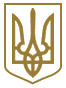 УКРАЇНАUKRAINE 
Державна служба України з питань безпечності харчових продуктів та захисту споживачів
State Service of Ukraine on Food Safety and Consumer ProtectionУКРАЇНАUKRAINE 
Державна служба України з питань безпечності харчових продуктів та захисту споживачів
State Service of Ukraine on Food Safety and Consumer ProtectionУКРАЇНАUKRAINE 
Державна служба України з питань безпечності харчових продуктів та захисту споживачів
State Service of Ukraine on Food Safety and Consumer Protection7. Спосіб транспортуванняDeclared means of conveyanceУКРАЇНАUKRAINE 
Державна служба України з питань безпечності харчових продуктів та захисту споживачів
State Service of Ukraine on Food Safety and Consumer ProtectionУКРАЇНАUKRAINE 
Державна служба України з питань безпечності харчових продуктів та захисту споживачів
State Service of Ukraine on Food Safety and Consumer ProtectionУКРАЇНАUKRAINE 
Державна служба України з питань безпечності харчових продуктів та захисту споживачів
State Service of Ukraine on Food Safety and Consumer Protection8. Маркування, кількість та опис паковання, найменування об’єктів регулювання, ботанічна назва рослинDistinguishing marks, number and description of packages, name of produce, botanical name of plants8. Маркування, кількість та опис паковання, найменування об’єктів регулювання, ботанічна назва рослинDistinguishing marks, number and description of packages, name of produce, botanical name of plants8. Маркування, кількість та опис паковання, найменування об’єктів регулювання, ботанічна назва рослинDistinguishing marks, number and description of packages, name of produce, botanical name of plants8. Маркування, кількість та опис паковання, найменування об’єктів регулювання, ботанічна назва рослинDistinguishing marks, number and description of packages, name of produce, botanical name of plants8. Маркування, кількість та опис паковання, найменування об’єктів регулювання, ботанічна назва рослинDistinguishing marks, number and description of packages, name of produce, botanical name of plants9. КількістьDeclared quantity10. Цей сертифікат засвідчує, що зазначені рослини, рослинні продукти чи інші об’єкти регулювання були перевірені та/або пройшли експертизу із застосуванням необхідних офіційних процедур, вважаються вільними від шкідливих організмів, що є карантинними для країни-імпортера, та відповідають діючим фітосанітарним вимогам країни-імпортера, включаючи регульовані некарантинні шкідливі організми.This is to certify that the plants, plant products or other regulated articles described herein have been inspected and/or tested according to appropriate official procedures and are considered to be free from the quarantine pests specified by the importing contracting party and to conform with the current phytosanitary requirements of the importing contracting party including those for regulated non-quarantine pests.10. Цей сертифікат засвідчує, що зазначені рослини, рослинні продукти чи інші об’єкти регулювання були перевірені та/або пройшли експертизу із застосуванням необхідних офіційних процедур, вважаються вільними від шкідливих організмів, що є карантинними для країни-імпортера, та відповідають діючим фітосанітарним вимогам країни-імпортера, включаючи регульовані некарантинні шкідливі організми.This is to certify that the plants, plant products or other regulated articles described herein have been inspected and/or tested according to appropriate official procedures and are considered to be free from the quarantine pests specified by the importing contracting party and to conform with the current phytosanitary requirements of the importing contracting party including those for regulated non-quarantine pests.10. Цей сертифікат засвідчує, що зазначені рослини, рослинні продукти чи інші об’єкти регулювання були перевірені та/або пройшли експертизу із застосуванням необхідних офіційних процедур, вважаються вільними від шкідливих організмів, що є карантинними для країни-імпортера, та відповідають діючим фітосанітарним вимогам країни-імпортера, включаючи регульовані некарантинні шкідливі організми.This is to certify that the plants, plant products or other regulated articles described herein have been inspected and/or tested according to appropriate official procedures and are considered to be free from the quarantine pests specified by the importing contracting party and to conform with the current phytosanitary requirements of the importing contracting party including those for regulated non-quarantine pests.10. Цей сертифікат засвідчує, що зазначені рослини, рослинні продукти чи інші об’єкти регулювання були перевірені та/або пройшли експертизу із застосуванням необхідних офіційних процедур, вважаються вільними від шкідливих організмів, що є карантинними для країни-імпортера, та відповідають діючим фітосанітарним вимогам країни-імпортера, включаючи регульовані некарантинні шкідливі організми.This is to certify that the plants, plant products or other regulated articles described herein have been inspected and/or tested according to appropriate official procedures and are considered to be free from the quarantine pests specified by the importing contracting party and to conform with the current phytosanitary requirements of the importing contracting party including those for regulated non-quarantine pests.10. Цей сертифікат засвідчує, що зазначені рослини, рослинні продукти чи інші об’єкти регулювання були перевірені та/або пройшли експертизу із застосуванням необхідних офіційних процедур, вважаються вільними від шкідливих організмів, що є карантинними для країни-імпортера, та відповідають діючим фітосанітарним вимогам країни-імпортера, включаючи регульовані некарантинні шкідливі організми.This is to certify that the plants, plant products or other regulated articles described herein have been inspected and/or tested according to appropriate official procedures and are considered to be free from the quarantine pests specified by the importing contracting party and to conform with the current phytosanitary requirements of the importing contracting party including those for regulated non-quarantine pests.10. Цей сертифікат засвідчує, що зазначені рослини, рослинні продукти чи інші об’єкти регулювання були перевірені та/або пройшли експертизу із застосуванням необхідних офіційних процедур, вважаються вільними від шкідливих організмів, що є карантинними для країни-імпортера, та відповідають діючим фітосанітарним вимогам країни-імпортера, включаючи регульовані некарантинні шкідливі організми.This is to certify that the plants, plant products or other regulated articles described herein have been inspected and/or tested according to appropriate official procedures and are considered to be free from the quarantine pests specified by the importing contracting party and to conform with the current phytosanitary requirements of the importing contracting party including those for regulated non-quarantine pests.11. Додаткова деклараціяAdditional declaration11. Додаткова деклараціяAdditional declaration11. Додаткова деклараціяAdditional declaration11. Додаткова деклараціяAdditional declaration11. Додаткова деклараціяAdditional declaration11. Додаткова деклараціяAdditional declarationЗНЕЗАРАЖЕННЯDisinfestation and/or disinfection treatmentЗНЕЗАРАЖЕННЯDisinfestation and/or disinfection treatmentЗНЕЗАРАЖЕННЯDisinfestation and/or disinfection treatmentЗНЕЗАРАЖЕННЯDisinfestation and/or disinfection treatment18. Місце оформлення
Place of issueДата
DateПрізвище державного фітосанітарного інспектора
Name of state phytosanitary inspectorПідпис державного фітосанітарного інспектора
Signature of state phytosanitary inspectorМП
Stamp18. Місце оформлення
Place of issueДата
DateПрізвище державного фітосанітарного інспектора
Name of state phytosanitary inspectorПідпис державного фітосанітарного інспектора
Signature of state phytosanitary inspectorМП
Stamp12. ОбробкаTreatment12. ОбробкаTreatment12. ОбробкаTreatment12. ОбробкаTreatment18. Місце оформлення
Place of issueДата
DateПрізвище державного фітосанітарного інспектора
Name of state phytosanitary inspectorПідпис державного фітосанітарного інспектора
Signature of state phytosanitary inspectorМП
Stamp18. Місце оформлення
Place of issueДата
DateПрізвище державного фітосанітарного інспектора
Name of state phytosanitary inspectorПідпис державного фітосанітарного інспектора
Signature of state phytosanitary inspectorМП
Stamp13. Хімічна (діюча речовина)Chemical (active ingredient)14. Експозиція та температураDuration and temperature14. Експозиція та температураDuration and temperature14. Експозиція та температураDuration and temperature18. Місце оформлення
Place of issueДата
DateПрізвище державного фітосанітарного інспектора
Name of state phytosanitary inspectorПідпис державного фітосанітарного інспектора
Signature of state phytosanitary inspectorМП
Stamp18. Місце оформлення
Place of issueДата
DateПрізвище державного фітосанітарного інспектора
Name of state phytosanitary inspectorПідпис державного фітосанітарного інспектора
Signature of state phytosanitary inspectorМП
Stamp15. Концентрація/дозаConcentration/dose15. Концентрація/дозаConcentration/dose16. ДатаDate16. ДатаDate18. Місце оформлення
Place of issueДата
DateПрізвище державного фітосанітарного інспектора
Name of state phytosanitary inspectorПідпис державного фітосанітарного інспектора
Signature of state phytosanitary inspectorМП
Stamp18. Місце оформлення
Place of issueДата
DateПрізвище державного фітосанітарного інспектора
Name of state phytosanitary inspectorПідпис державного фітосанітарного інспектора
Signature of state phytosanitary inspectorМП
Stamp17. Додаткова інформаціяAdditional information17. Додаткова інформаціяAdditional information17. Додаткова інформаціяAdditional information17. Додаткова інформаціяAdditional information18. Місце оформлення
Place of issueДата
DateПрізвище державного фітосанітарного інспектора
Name of state phytosanitary inspectorПідпис державного фітосанітарного інспектора
Signature of state phytosanitary inspectorМП
Stamp18. Місце оформлення
Place of issueДата
DateПрізвище державного фітосанітарного інспектора
Name of state phytosanitary inspectorПідпис державного фітосанітарного інспектора
Signature of state phytosanitary inspectorМП
StampХХ 000000